Marwood Primary School Art & Design ProvisionEYFSAutumn 1Autumn 2 Spring 1Spring 2Summer 1Summer 2 Myself, My Family and People around meHow do I feel today?Keeping Safe and HealthyA Cold PlacePlants and AnimalsKings and Queens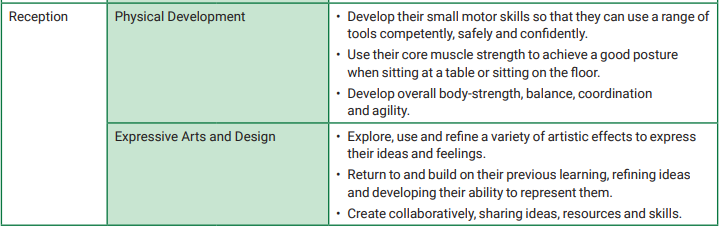 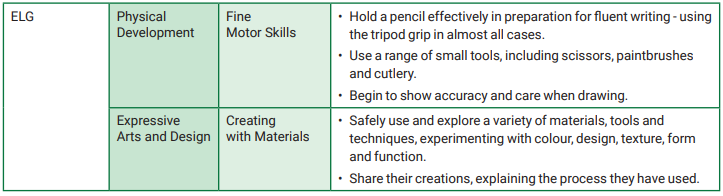 Autumn ASpring ASummer AAutumn BSpring BSummer B KS1DinosaursCollageDinosaursSculpture / Artist? (Augusta Savage?)3D clay animal tiles based on dinosaurs. Create appropriate background as well. Food around the WorldTextilesPlaiting and weaving: woven table mat with plaited edge.HomesPainting / Artist Work based on Henri Rousseau (need to change as UKS2 artist).TransportDrawing / Artist – Portraits of key historical figures. Andy WarholThe seasideTextilesTie-dye/applique – seascape textile art.Investigate best fabrics for tie-dye.CollectionsSculpture Clay plates – Portmeirion (Susan Williams-Ellis) Printing Own plate designs LKS2Painting: Oceans /water (colours, brush techniques, effects) Work of other artists: WilliamTurner. Claude MonetPrinting: The Great Wave off Kanagawa by Hokusai (use more than one colour to layer)Sculpture: Use clay to create Ancient Greek pottery Painting: Research Greek art and paint potDrawing: Observation drawings of nature (pencil skills)Work of other artists: Salvador DaliDrawing: Cave painting (Charcoal drawing) Collage: Lauren Child illustrations (Montage)Textiles: WeavingExploring and developing   ideas: Create animation using i-pads. i Animate (Creating ideas)UKS2BLOCK PRINTINGTEXTILES: WeavingViking patterns, design and symbolsMEET THE ARTISTS -  Painters/ Architects /Designers Franz Marc –German /Gaudi –Spanish /Seurat – French (pointilism)Warhol – AmericanDRAWING: PERSPECTIVE vanishing points, shade and tone)Artist Peter Thorpe: SpaceSCULPTURE  Human form modellingBOTANICAL ART Pencil sketching & water colour techniques.NATURAL COLLAGE (National Geographic) Use fresh flowers and leaves to create an insect image. Texture, shapes, block colourPRINTING: Mono / block/ reliefCOLLAGE & TEXTILES –Rainforest - Rousseau POP ARTRomero Britto PORTRAITUREFrida Kahlo